Студенты против наркотиков!Наркомания – тяжелое заболевание, обусловленное зависимостью от наркотического средства или психотропного веществаНаркотические средства – вещества синтетического или естественного происхождения, включенные в Перечень наркотических средств, психотропных веществ и их прекурсоров, подлежащих контролю в Российской Федерации, вызывающие психическую и физическую зависимость и наносящие непоправимый ущерб здоровью человека.Признаки употребления наркотиков:
- следы от уколов, странные ранки на теле;
- расширенные или суженные зрачки, покрасневшие или мутные глаза;
- потеря аппетита, похудение или чрезмерное потребление пищи;
- частая и резкая смена настроения;
- необъяснимый озноб;
- неопрятный внешний вид, появление специфического запаха от одежды;
- понос, тошнота, приступы рвоты;
- частые головные боли;
- сухость или бледность кожи;
- замедленная, несвязная речь, плохая координация движений (при отсутствии запаха алкоголя);
- потеря интереса к обычным занятиям;
- шприцы, иглы, ложечки, пузырьки, пачки лекарств в карманах.Что делать при подозрении на потребление наркотиков вашим близким:
- Постарайтесь легко, дружески поговорить с ним, определить насколько он вытянулся в потребление наркотиков. Крик, ругань, угрозы, требования прекратить прием наркотиков не приводят к желаемому результату и могут усугубить ситуацию.
- Не впадайте в панику, не делайте окончательные выводы.
- Понаблюдайте внимательно за ним, не демонстрируя чрезмерного подозрения.
- Обсудите с ним свои наблюдения, не пытаясь обвинить его в чем-то.
- Говорите на равных. Не читайте мораль, ни в коем случае не унижайте его.
- Постарайтесь стать союзником, который может сравниться с возникшими проблемами.
- Уговорите его обратиться за помощью к специалистам.
- Поддержите, проявив внимание и заботу.Последствия потребления наркотиков
Через два-три месяца регулярного потребления наркотиков человек постепенно утрачивает способность продуктивно учиться, работать, перестать за собой ухаживать. Обычные житейские радости начинают отходить на второй план, главным становится стремление добыть наркотик. Со временем этот процесс достигает крайней степени, наркотик становится смыслом жизни. Наркоман добывает его всеми  возможными способами, продает  всё из дома, идет на преступления, полностью утрачивает человеческий облик. В сознании укореняется представление, что жизнь без наркотика невозможна.Абстинентный синдром (ломка)

Если не удается вовремя очередной раз принять наркотик,  у человека начинается «ломка». Она   развивается, зависимости  от стажа наркотизации, через 12-48 часов после принятия наркотика. Внешне это выглядит так: невыносимые боли во всем теле, чаще всего в мышцах и в области живота, зуд, который приводит  к сильным «расчесам», озноб, зевота, слюно- и слезотечение, выражения сухость кожи.
Понос или рвота могут быть одновременно. Наркоман не может спать, постоянно не находит себе места, зрачки сильно расширены. Такое состояние может продолжаться несколько  недель.
Через год-два с того момента, как человек начал регулярно потреблять наркотики, эффект от принимаемых препаратов  заметно снижается. При этом остается сильная физическая зависимость. В этот период наркоман принимает наркотик уже не для того, чтобы получить удовольствие, а для того, чтобы не наступила «ломка». Человек превращается в типичного «раба наркотика».
С увеличением продолжительности стажа наркотизации становится видно невооруженным глазом влияние наркотика на здоровье. Наркоман выглядит старше своих лет: волосы становятся ломкими, кожа желтоватого оттенка, сухая,  с обилием мелких морщин, прыщей; лицо бледное. Зубы чернеют и крошатся.
По ходу вен, в которые наркоман делает уколы, наблюдаются нагноения. Дефицит веса составляет 10-15 кг.
80% хронических наркоманов  заражены ВИЧ (Вирусом Иммунодефицита Человека) и вирусным гепатитом. ВИЧ через которое время становится причиной СПИДа – заболевания, которое неизбежно заканчивается смертью.
Большинство наркоманов умирают в молодом возрасте: в результате передозировки, совершив самоубийство, либо в причине соматических заболеваний, таких как сепсис, почечная, сердечная недостаточность, которые обусловлены приемом наркотиков.Неотложная помощь при передозировке наркотиков
При передозировке наблюдаются следующие признаки: потеря сознания, рвота, кожные покровы бледные, дыхание поверхностное, редкое, пульс отсутствует или едва прощупывается, отсутствует реакция на внешние раздражители.
В таком случае необходимо экстренно вызвать скорую помощь, перевернуть человека на  бок и очистить рот от рвотных масс. При отсутствии пульса, снижении частоты дыхания ниже 10 вдохов в минуту нужно делать искусственное дыхание изо рта в рот, непрямой массаж сердца.Запомни:
- 80% хронических наркоманов заражены ВИЧ-инфекций;
- средняя продолжительность жизни человека, регулярно внутривенно потребляющего наркотики, составляет 5-6 лет;
- вероятность иметь нормальную семью, друзей,  получать удовольствие от общения, испытывать обычные  человеческие радости  у наркомана  приближается к нулю.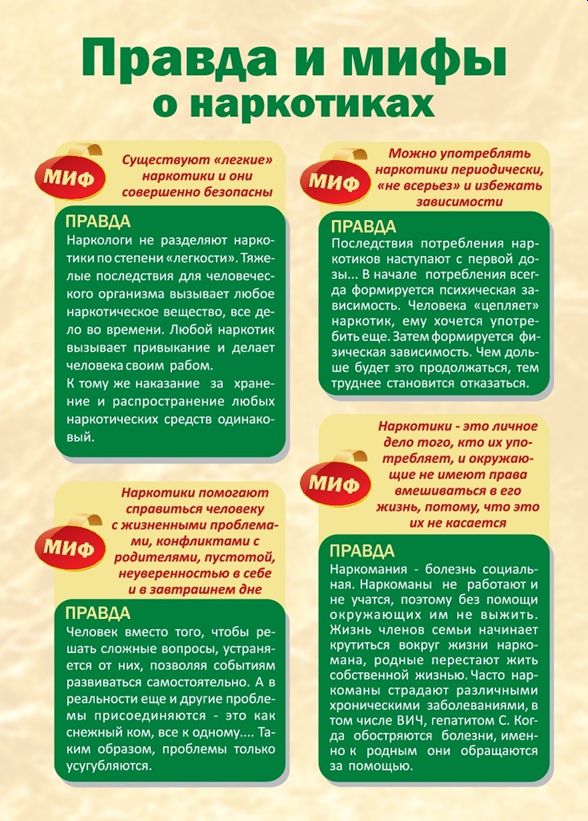 